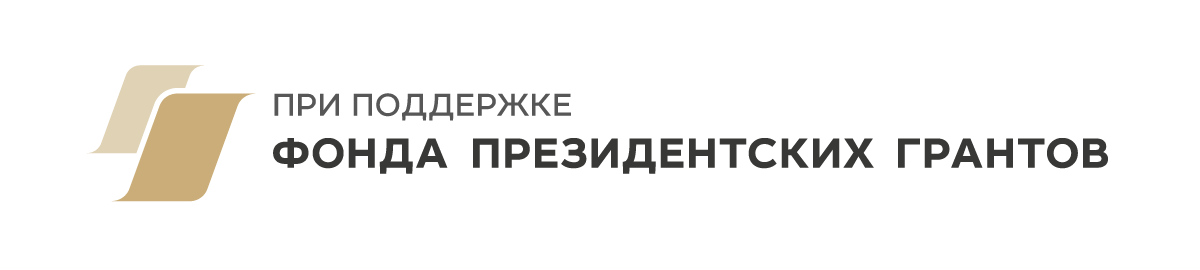 Положениео конкурсе "Шахматы в детских садах" Общие положенияНастоящее Положение определяет порядок организации и проведения конкурса "Шахматы в детских садах" (далее – Конкурс), организуемого и проводимого Региональной общественной организацией по развитию и популяризации шахмат "Федерация шахмат Новосибирской области" (РОО ФШ НСО) при финансовой поддержке Фонда президентских грантов, полученной на реализацию проекта РО ФШ НСО «Шахматы в детских садах»http://novosibirskchess.ru/news/federatsiya-shakhmat-novosibirskoy-oblasti-vyigrala-prezidentskiy-grant/.Организатором Конкурса является Региональная общественная организация по развитию и популяризации шахмат "Федерация шахмат Новосибирской области" Контактным лицом Организатора является Громыко Любовь Николаевна телефон, вотцап, телеграмм 8-913-933-31-10; Бурнышев Константин Владимирович - 8 961 860 0595; e-mail:novosibirskchess@ya.ruПредметом Конкурса является участие детских дошкольных учреждений в мероприятиях проекта "Шахматы в детских садах".  Конкурс является открытым и проводится среди Детских дошкольных образовательных учреждений города Новосибирска и Новосибирской области.  Срок проведения Конкурса с 15.08.2023 г. по 15.12.2023 г. включительно.Конкурс проводится по следующим номинациям:Открытое занятие по шахматам. Творческий модуль. Организация мероприятия по шахматам (шахматный праздник, шахматная викторина, шахматная сказка, спектакль и др.)Дидактические материалы в преподавании шахмат в детском саду.1.6. Организатор не менее чем за три рабочих дня до даты начала приема конкурсных работ публикует на корпоративном сайте novosibirskchess.ru  информацию об условиях и задании Конкурса, критерии и порядок оценок конкурсных работ, место, срок и порядок представления конкурсных работ, размер и форму награды, порядок и сроки объявления результатов Конкурса.Условия КонкурсаКонкурс проходит в один этап c 15.07.2023 г. по 15.12.2023 г. включительно. Конкурс состоит из следующих мероприятий:участие воспитателей детских садов в семинаре "Методика преподавания шахмат среди детей дошкольного возраста "Увлекательный мир шахматенка".Организация тренировочных мероприятий по шахматам в детских садах. Набор не менее 10 детей в кружок по шахматам. Количество кружков не ограничено.Организация праздничных мероприятий по шахматам: шахматные праздники, викторины и другие мероприятия в детских садах.Публикация в соцсетях информации о праздничных мероприятиях по шахматам в детских садах.Разработка и применение дидактических материалов в преподавании шахмат для детей дошкольного возраста.с 01.10.2023 г. по 15.11.2023 г. включительно осуществляется отбор конкурсных работ на соответствие правилам оформления конкурсных работ. Конкурсные работы, поступившие после окончания срока приема конкурсных работ, к Конкурсу не допускаются;Список Участников по итогам отборочного этапа конкурсных работ будет опубликован на корпоративном сайтеhttp://novosibirskchess.ru 01.12.2023 г.Информация о победителях Конкурса на корпоративном сайте будет опубликована 15.12.2023 г.Награждение победителей конкурсантов в каждой номинации осуществляется не позднее 15.12.2023 г.  Участники КонкурсаУчастниками Конкурса являются детские дошкольные образовательные учреждения, воспитатели, воспитанники детских дошкольных учреждений 2016 - 2017 гг. рождения города Новосибирска и Новосибирской области(далее – Участники).В конкурсе принимают участие детские сады, заключившие договор о сетевом сотрудничестве с организатором конкурса.Воспитатели детских садов, заключивших договоры о сетевом сотрудничестве, прошедшие обучение на семинаре "Методика преподавания шахмат для детей дошкольного возраста Увлекательный мир шахматёнка", который проводит организатор Конкурса.Участники Конкурса оформляют ЗАЯВКУ на участие в Конкурсе, в которой должно быть представлена кружковая работа с количеством участников тренировочного процесса не менее от 8 - 10 детей. Шахматных кружков может быть более, чем один. Форма заявки прилагается.Участники, принимая участие в Конкурсе, соглашаются с правилами проведения Конкурса, изложенными в настоящем Положении.Участник может обращаться за консультациями, разъяснениями и технической поддержкой по вопросам, связанным с участием в Конкурсе, к Организатору. В случае нарушения Участником настоящего Положения, а равно установления факта недобросовестного поведения в рамках Конкурса Организатор вправе не допустить такого Участника к участию в Конкурсе и отстранить на любом этапе от дальнейшего участия в Конкурсе или лишить призового места. Правила оформления конкурсных, критерии оценки работ и порядок их представления.Рассмотрение конкурсных работ Участников осуществляет Конкурсное жюри, состав которого утверждается приказом № 88 от 12 июля 2023 г. исполнительного директора РОО "ФШ НСО". При оценке работ Участников Конкурсное жюри руководствуется следующими критериями: В номинации "Открытое занятие по шахматам" необходимо записать видео группового занятия по шахматам в детском саду. Оценка занятия оценивается по следующим критериям: а) соответствие заявленной теме по изучению нового материала; б) использование дидактических материалов; в) вовлеченность и уровень подготовки детей, г) количество занимающихся детей. В номинации "творческий модуль" необходимо записать видео праздничного мероприятия, викторины, театральной постановки и других форм. Тему, форму и содержание творческого модуля Участник выбирает самостоятельно. Дидактические материалы в преподавании шахмат в детском саду.Тему и содержание Участники конкурса выбирают самостоятельно. На конкурс предоставляются в электронном виде в формате (MicrosoftWord, Powerpoint, Keynote, Prezi, Flash, Mpeg и т.д.). Конкурсное жюри проводит оценку работ Участников по пятибалльной шкале (от 0 до 5 баллов), где «0» – самый низкий балл, а «5» – самый высокий, определяя соответствие работ Участников критериям, указанным в пункте 4.2 настоящего Положения. К конкурсной работе должно прилагаться письмо с информацией об Участнике. Информация об Участнике должна содержать следующие данные:фамилия, имя, отчество;номер телефона;должность;место работы (полное или сокращенное название детского образовательного учреждения).Конкурсные работы направляется Организатору в электронном виде на корпоративную электронную почту по адресу:novosibirskchess@ya.ruКонкурсные работы должны быть направлены Организатору в срок до 15.11.2023 г. включительно.Все конкурсные работы, присланные на Конкурс, обратно не возвращаются и не рецензируются.6. Порядок определения и награждения победителей и призеров Конкурса7.1. На основании общего рейтингового списка, выстроенного по результатам экспертной оценки, жюри Конкурса определяют победителей и призеров Конкурса в каждой из трех номинаций среди воспитателей и педагогов детских дошкольных образовательных учреждений.7.2. Три участника (воспитатели и педагоги каждой из трех номинации), набравшие наибольшее количество баллов в общем рейтинговом списке, объявляются победителями Конкурса и награждаются дипломами I степени. Детские дошкольные учреждения награждаются комплектами шахмат для проведения тренировочных занятий.7.3. Три участника (воспитатели и педагоги каждой из трех номинации), следующие в общем рейтинговом списке за победителями, объявляются призерами Конкурса и награждаются дипломами II степени. Детские дошкольные учреждения награждаются комплектами шахмат для проведения тренировочных занятий.7.4. Три участника (воспитатели и педагоги каждой из трех номинации), следующие в общем рейтинговом списке за призерами II степени, также объявляются призерами Конкурса и награждаются дипломами III степени. Детские дошкольные учреждения награждаются комплектами шахмат для проведения тренировочных занятий.7.8. Все остальные участники Конкурса получают сертификаты участников в электронном виде.